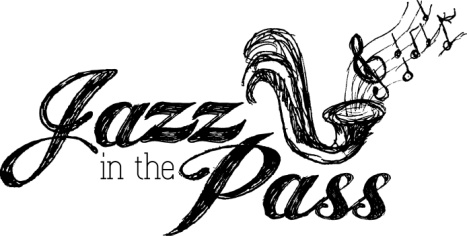 Food / Arts & Crafts Vendor Registration FormBusiness/Organization Name: __________________________________________________________________Contact Name: ______________________________________________________________________________Address: ___________________________________________________________________________________Phone Number: ________________________________ Email Address (required): _____________________________________________________________________ Description of Vendor: ___Food  or  Arts & Crafts  (Circle One)_________________________________________Special Requirements: ________________________________________________________________________Payment should be provided with registration and is non-refundable regardless of weather or cancellation.  Please mail top portion of application, with registration fee, to Jazz in The Pass, PO Box 403, Pass Christian, MS  39571 or drop off at Pass Christian City Hall.  Application must be submitted by 5:00pm on May 24, 2024.2024 Food  /  Arts & Craft Vendor	 $ 100.00 Entry Fee(Please retain the guidelines below for your reference.)Jazz in The Pass Vendor GuidelinesSunday, May 26, 2024  		Memorial Park, Pass ChristianPayment for registration must be made prior to the event, in the form of cash or check made payable to Jazz in the Pass.  This is non-refundable regardless of weather or cancellation-NO EXCEPTIONS!Vendors will be assigned one 10x10 space per registration.  Vendors will need to provide any and all necessary booth materials and equipment, including but not limited to a tent, table, chairs, etc.  Booth setup and tear-down are the sole responsibility of the vendor.  Electricity is not provided.  Only “whisper quiet” generators allowed.Vendors may only sell tea or lemonade-no other beverages!You will receive confirmation and approval of your participation upon receipt of a completed application and payment.  The organizing committee reserves the right to reject registrations based on specific criteria, content or otherwise.Registration is on a first-come, first-serve basis. Vendors may begin setting up at 8:00 am on the day of the event and should be in place and ready by 12:00 pm.  Vendors may not break down before 6 pm on Sunday but may stay as late as dark.Vendors will be located in Memorial Park.  Locations will be assigned the day of the event.All vendors, including non-profits, will be responsible for paying sales tax, per Mississippi State Tax Commission rules.  Please consider this as you set your prices for the day.  You will be provided with a tax form by the Jazz in the Pass representatives.For more information, please contact Earl Washington at (228) 806-5900 or washington248970@att.net. 